Abstrakt: Mezinárodní výzkum PISA je zaměřený na sledování gramotnosti dnešních mladých lidí a taky se zabývá i zkoumáním psychologický faktorů, které přímo vplývají na studium a celkové klíma školy. Z toho důvodu byl vytvořen i výzkum u 15. ročních mladých lidí, kde cílem výzkumu bylo zjistit, jestli má vliv rodiny, pohlaví a průměru z vysvědčení na celkový vztah studenta ke škole a sociální klíme třídy. Dále jsme tímto průzkumem chtěli zjistit, zda moderní formy vzdělávání, mezi které neodmyslitelně patří i e-learning, mají taky vliv na celkovou motivaci vzdělávat se.Klíčová slova: modernizace vzdělávání, e-learning, motivace, vztah žáka ke škole, sebedůvěra.Abstract: PISA is an international research focused on monitoring literacy of young people today, and is also engaged in examining the psychological factors that have a direct impact on learning and overall school climate. For this reason it was created and Research at the 15th aged young people, where the aim of the research was to determine whether the influence of family, gender and diameter of the certificate on the total student relationship to school climate and social class. Furthermore, this research we wanted to find out whether modern forms of education, which inherently includes e-learning, also have an impact on the overall motivation to learn.Keywords: modernization of education, e-learning, motivation, relationship pupil to school,      self-confidence.ÚvodPodle mezinárodního výzkumu PISA z roku 2012 vyplývá, že čeští žáci mají podprůměrnou sebedůvěru, co negativně ovlivňuje studium. Taky bylo zjištěno, že vztah žáka ke škole od roku 2003 má stále klesající tendenci a mezi státy OECD v roce 2012 patřila Česká republika k nejnižším (http://www.spsgocar.cz/download/pisa2012.pdf). Z toho důvodu vznikl výzkum, který byl zaměřený na možnosti motivování studentů pomocí moderních forem vzdělávání. Vycházíme z předpokladu, že počítačová gramotnost je v současné moderní společnosti chápána jako jedna z důležitých dovedností, s kterou se setkává každý jedinec již od dětství. V současném systému vzdělávání se na tuto dovednost klade stále větší důraz. V stupnici vzdělávání se kladou stále vyšší požadavky na počítačovou a informační gramotnost jedince.Přímo s počítačovou gramotností narůstá i znalost ovládání moderních forem vzdělávání a v dnešní době, kdy jsou kladené stále vyšší nároky na studenta, se musí vzdělávat i sami doma a na to jim může sloužit školní vzdělávací e-learningový portál. Současný problémy ve vzdělání Snižování úrovně českého školství může mít mnoho příčin, které lze hledat na všech úrovních. Jednou z nich je motivace samotných studentů. V rámci výzkumu PISA 2012 byli studenti dotazováni na svůj vztah ke škole a ke studiu. Více než polovina českých studentů například odpověděla, že se ve škole nudí a více než třetina se vyjádřila, že do školy nechodí ráda.Dalším faktorem ovlivňujícím úroveň školství je kvalita učitelů. Pedagogické obory ale nepatří k nejprestižnějším a ani nástupní plat nových učitelů není vysoký, na učitele jsou přitom kladeny čím dál větší nároky. Problémy jsou také spatřovány v přípravě budoucích učitelů, která je sice dlouhá, ale převládá v ní výuka faktických znalostí z jednotlivých oborů, nikoliv příprava na samotný proces učení. Volání po větším podílů praxe na pedagogických oborech se objevuje opakovaně (www.verejna-politika.cz).Pokles úrovně českého školství může být také způsoben silným zatížením ředitelů škol administrativními úkony. Ti pak nemají dostatek času na koncepční činnost a vedení učitelů. Zvýšená poptávka po posílení výuky jazyků nebo sportu bývá také často prováděná na úkor matematiky a přírodních věd, které jsou vnímány jako nudné a odtržené od reality. Kvalita školství je také ovlivněná vedením na centrální úrovni. Časté střídání ministrů školství ale může podrývat kontinuitu práce ministerstva školství. Změny ve školství tak nepředstavují promyšlené konzistentní kroky, ale jsou spíše nahodilé, ministerstvo o nich málo a špatně komunikuje, a změny proto mají nízkou podporu veřejnosti (www.verejna-politika.cz).Empirická část Cílem výzkumu bylo zjistit, jestli má vliv rodiny, pohlaví a průměru z vysvědčení na celkový vztah studenta ke škole a sociální klíme třídy. Chceme tímto průzkumem dále zjistit, zda moderní formy vzdělávání, mezi které neodmyslitelně patří i e-learning, mají taky vliv na celkovou motivaci vzdělávat se.Vybírali jsme mezi 15. ročními středoškolskými studenty na různých typech středných odborných škol v Praze a Středočeském kraji. Hlavním cílem výzkumu bylo zjistit, jestli může e-learning, jako moderní forma, ovlivnit motivaci k studiu a celkový zájem o vzdělání. Mezi dílčí výsledky výzkumu jsme zařadili: 1. Pozitivní rodinná atmosféra ve větší míře působí na motivaci vzdělávat se jako samotná škola. 2. Studenti, kteří dosáhli průměrnou známku na vysvědčení v předchozím roce lepší jako dva, mají větší motivaci k samostudiu jako studenti, kteří dosáhli horší průměrnou známku. 3. Školní e-learning působí pozitivně na upevňování sociální vazeb ve třídě. 4. Rozdíl pohlaví ve využívání e-learningu není patrný. 5. Studenti jsou v tomto věku silně ovlivnění Internetem jako zdrojem informací a kamarády.6. Studenti si Internetové zdroje a informace z nich ověřuji u starších členů rodiny.U výsledků výzkumu jsme vycházeli z dotazníkového šetření, kterým jsme dospěly k závěrům jednotlivých dílčích části. U předpokladu „Pozitivní rodinná atmosféra ve větší míře působí na motivaci vzdělávat se jako samotná škola“, jsme vycházeli k dílčího výsledku výzkumu PISA, kde Česká republika dopadla v první pětce států OECD k tématu socioekonomického zázemí. U našeho výzkumu jsme potvrdili tento dílčí předpoklad, protože když mladý člověk vidí ve svém rodiči, nebo starším sourozenci pozitivní vliv školy a studia na jeho další pracovní život, má taky větší motivaci vzdělávat se (graf 1). Graf 1: Vliv rodiny, školy a jiných faktorů na vzděláníDalší dílčí předpoklad, kde jsme zkoumali fakt, že studenti, kteří mají lepší známky, se více věnují samostudiu. Tato část výzkumu se taky ověřila a byla od studentů zdůvodněná tím, že čím se budu líp učit, tím lepší budu mít možnost studovat na výběrových vysokých školách a následně budu mít i lepší startovní pozici do zaměstnání po skončení školy. Na tento předpoklad přímo působí, pozitivně nebo i negativně, vliv rodiny, což je zase ověření prvního předpokladu výzkumu. Třetí část výzkumu, která se přímo dotýkala využití e-learningu jako předpokladu pro sociologizaci třídního klimatu, studenti jednoznačně odpověděli kladně, protože jich zaujala možnost komunikace se spolužáky a učitelem o vybraném tématu a problému, které nepochopili na hodině, líbí se jim možnost vytvářet společné projekty, práce s wiki, testování pomocí modulu hotpot a jiné. U této části výzkumu byl nejjednoznačnější rozdíl mezi oběma variantami (graf 2).Graf 2: Pohled na využití e-learningu mimo přímé kontaktní výukyČtvrtý dílčí část výzkumu dosáhla závěru, kde se náš předpoklad nepatrného rozdílu pohlaví v práci s e-learningem nebyl naplněn. Rozdíl pohlaví u mladých lidí je patrný a to z důvodu, že holky se více zapájí do komunikace, práce s autotesty a práci s projekty. Kluci naopak se více věnují hlavně studiu doplňující literatury, na druhém místě je práce s projekty, autotesty a v poslední řade využívají komunikační formy e-portálu (graf 3). Graf 3: Využití e-learningu při samostudiu podle pohlavíPředposlední dílčí část výzkumu došla k závěru, že dnešní mladí lidi si většinu informací hledají na Internetu a taky jsou nimi velice ovlivnění, další možnosti hledání informací, v knihovnách anebo i tištěných publikacích nacházejících se v rodině, televizi a jiných masově sdělovacích prostředků, je nepatrná a zanedbatelná. Mladí lidi si hledají nejen informace týkající se vzdělávání na Internetu, ale i samotných otázek jejich soukromního života, které jich velice ovlivňují v celkovém pohledu na svět a společnost. Druhá část našeho předpokladu se neověřila, protože rozdíl mezi ovlivněním ze strany kamarádů a rodiny byl 5%, co můžeme považovat na neadekvátní rozdíl. Poslední část výzkumu, kde jsme předpokládali, že informace z Internetu si mladí lidi ověřuji v rodině u starších sourozenců anebo rodičů, nebyl potvrzen. Je to z důvodu, že většina mladých lidí si Internetové informace sděluje a ověřuje hlavně u kamarádů anebo na Internetu z vícerých zdrojů. Z našeho výzkum jednoznačně vyplývá, že současní mládež na středních školách využívají Internet a jeho různé funkce velice často a má v jejich životě pevné místo. Z toho důvodu je patrné, že vyučující musí při své výuce používat efektivně moderní formy vzdělání a taky i e-learning, protože kladně motivuje studenty k vzdělání a zájmu o daný předmět a problematiku. Taky je jasně vidět, že studenti mají zájem o předměty a vzdělávání, ale pokud mají hodiny vedeny klasickou formou, nudí se na hodinách, protože vela informací z hodin už vědí z Internetu a z toho důvodu, je nutné, aby se změnil přístup vyučujících nejen k celkovému obsahu studia, ale i forem. Tito změny by měli probíhat na úrovni středních škol a taky v neposlední řade i na vysokých školách, kde se klade omnoho vyšší důraz na obsah vzdělání a formu přednesu ze strany studentů na vyučujícího. Závěr Z průzkumu jsme došli k závěru, že znalost dnešní mladé generace s prácí s Internetem je na vysoké úrovni a používají ho jako prvotný zdroj informací. Z toho důvodu by mělo být pro pedagogy výzvou, aby vytvořili na úrovni střední školy a taky následně i vysoké školy ucelené vzdělávací e-learningové portály, kde k studentům budu přistupovat a vysvětlovat danou tématiku i touto formou. Tato forma vzdělání je vzhledem k rychlému vývoji nových technologií, které vplývají na každodenní život dnešních mladých lidí, nutná, protože je to jedna z možností motivace a efektivního využití k podpoře a zájmu o daný předmět. Stagnací úrovně vzdělávání by v budoucnosti došlo k prudkému poklesu předmětných znalostí a dovedností.Dalším problémem pro dnešní mládež je to, jakým způsobem se dokáže v množství informačních zdrojů vyznat a jak dokáže do budoucna všechny tito vymoženosti a poznatky současní doby využít pro svůj další rozvoj a mentální růst. Toto je další významný faktor pro pedagogy, fakulty zaměřené na vzdělání a přípravu nových pedagogů i odbornou veřejnost, aby v co největší míře využívali e-learningové portály a tím ulehčili možnost studentů dostat se k ověřeným informacím a taky i k samotné motivaci vzdělání.  LiteraturaKrampolová, I. Zakroužkuj - vyber - zdůvodni. Hodnocení čtenářských úloh PISA 2009. Praha: UIV, 2011. ISBN 978-80-211-0614-7Palečková, J., Tomášek, V., Basl, J. Hlavní zjištění výzkumu PISA 2009: Umíme ještě číst?. Praha: UIV, 2010. ISBN 978-80-211-0608-6Sak, P., Veteška, J. Člověk a vzdělání v informační společnosti. Praha: Portál, 2007, 290 s., ISBN 978-80-7367-230-0Šmahelová, B. Nástin vývoje pedagogického myšlení. Brno: MSD, 2008. 98 s., ISBN 978-80-7392-040-1Dlouhodobý záměr vzdělávání a rozvoje vzdělávací soustavy České republiky (2011 - 2015). Praha: Tauris (MŠMT), 2011. 99 s.Podrobný popis výzkumu PISA 2012 [online]. [citované dne 17. 4. 2014]. <http://www.pisa2012.cz/?a=podrobny_popis_vyzkumu>Výsledky šetření PISA 2012 [online]. [citované dne 18. 4. 2014]. <http://www.spsgocar.cz/download/pisa2012.pdf>Informace o autorechPaedDr. Zuzana Horváthová, Ph.D. 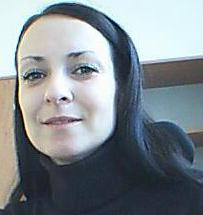 Telefon: +420 602 698 932Email: horvathova@mup.czZastávaná funkce: vysokoškolský učitelNázev instituce: Metropolitní univerzita Praha, o. p. s., Dubečská 900/ 10, 100 31 Praha 10 - Strašnicedoc. Ing. Josef Abrhám, Ph.D.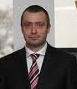 Telefon: +420 777 248 798Email: abrham @mup.czZastávaná funkce: vysokoškolský učitelNázev instituce: Metropolitní univerzita Praha, o. p. s., Dubečská 900/ 10, 100 31 Praha 10 - Strašnice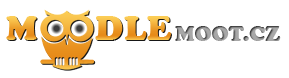 Konference 
MoodleMoot.cz 2014PragoData Consulting, s.r.o.ČZU v Praze24.  - 24. 6. 2014PrahaE-learning jako jeden z předpokladů na zlepšení vztahu studenta ke studiu Zuzana Horváthová1, Josef Abrhám21Metropolitní univerzita Praha o. p. s. 2Metropolitní univerzita Praha o. p. s. horvathova@mup.czabrham@mup.cz